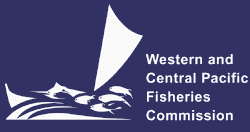 COMMISSIONTHIRTEENTH REGULAR SESSIONDenarau Island, Fiji5 – 9 December, 2016 SCHEDULE FOR INFORMAL SWGS THURSDAY 8TH DEC  - DAY 4WCPFC13-2016-03_day48 December 201610.30 – 11.30amMORNING TEANORTHERN COMMITTEE resumesROOM 2SPREP Side-event ROOM 111.30 – 1.00Plenary resumes1.00 – 2.00pmLUNCHInformal discussion on CMR TOR Lead: NZ (plenary room)  1.00 – 1.30pmInformal SWG on Management ObjectivesLead: Japan  ROOM 11.00 – 2.30pmInformal SWG on the Observer Safety proposalLead: United States of America  ROOM 13.00- 4.00pmAFTERNOON TEAFAC resumesLead: FAC Co-Chairs   ROOM 24.00 – 6.00pmPlenary resumes6.30pm … [ Meeting of Informal SWG on CMS] –closed sessionLead: TCC Chair  ROOM 2